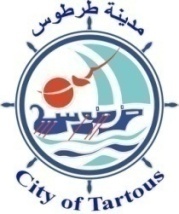 الجمهوريـة العربيـة السوريـة وزارة الإدارة المحليـة والبيئة     مدينـة طرطوسقرار رقم/160/المكتب التنفيذي لمجلس مدينة طرطوسبناء على قانون الإدارة المحلية الصادر بالمرسوم رقم /107/ لعام 2011وعلى الطلب المقدم من أمل عزيز حبيب رقم 4115 تاريخ 10/7/2017وعلى مطالعة دائرة العقود والدائرة القانونية المسطرة على حالة مشابهة/ طلب السيدة سولينا محمد سالم / بتاريخ 26/7/2017وعلى موافقة الأعضاء الحاضرين بالإجماع بالجلسة رقم/ 28/ تاريخ 1/8/2017يقرر ما يلي:مادة -1– الموافقة على تصديق عقد التنازل رقم /20/لعام 2017 المبرم بين مجلس مدينة طرطوس والسيدأحمد محمد حماد بعد تنازل المستثمر السابق أمل عزيز حبيب عن استثمار المكتب رقم /49/ الواقع في المبنى الاستثماري بالقرب من الدوائر العقارية الجديدة –حي الطليعة – على العقار /9763/ طرطوس العقارية  مادة 2- يحدد بدل الاستثمار السنوي بمبلغ وقدره /60000/ ل.س  فقط ستون ألف ليرة سورية لاغير في كل سنة من سنوات الاستثمار الخمس الأولى  ثم يزداد بدل الاستثمار السنوي بنسبة 20% كل خمس سنوات من بدل الاستثمار الذي يسبقه وذلك حتى انتهاء مدة الاستثمار .مادة 3 – يدفع بدل الاستثمار السنوي على قسطين يستحق القسط الأول في بداية الاستثمار والقسط الثاني بعد ستة أشهر من استحقاق القسط الأول وهكذامادة 4 – تحدد مدة الاستثمار من تاريخ التنازل 2/4/2017 وحتى تاريخ التاريخ 10/8/2060مادة 5- ينظم تعهد مع السيد أحمد محمد حماد  يتضمن قبوله عملية التنازل مع أي زيادة في البدل أو فرض رسوم مالية جديدة لقاء عملية التنازل تفرض عليه لاحقاً بعد ورود رد من السيد وزير الإدارة المحلية على كتابنا المتضمن (إمكانية فرض أي رسوم أو زيادة لقاء عملية التنازل وحرصاً على أموال المدينة ) كما يتضمن التعهد قبوله بما ينتج من إعادة تقييم البدل السنوي الذي سيقر لاحقاً من لجنة تقييم استثمارات المدينة.مادة 6- يبلغ هذا القرار من يلزم لتنفيذه                                طرطوس  1/ 8/2017      مدير المدينة                                       رئيس المكتب التنفيذي لمجلس مدينة طرطوسالمهندس مظهر حسن                                                 القاضي محمد خالد زينصورة الى:مدير المدينة دائرة العقود  مع المرفقات للمتابعةالدائرة القانونية للمتابعة مديرية الشؤون الفنية للمتابعةمديرية الشؤون المالية للمتابعةالمعلوماتية - الإضبارةالجمهوريـة العربيـة السوريـة وزارة الإدارة المحليـة والبيئة     مدينـة طرطوسقرار رقم/161/المكتب التنفيذي لمجلس مدينة طرطوسبناء على قانون الإدارة المحلية الصادر بالمرسوم رقم /107/ لعام 2011وعلى الطلبات المقدمة من السادة/ جعفر نعيم محمد – ولي الدين صالح سلوم – علي محمد ابراهيم – عادل حيدر – نافذ محمد قنبر – عيسى أحمد علي – أحمد عبدو محام /وعلى كتاب محافظة طرطوس رقم 1332/ح تاريخ 13/6/2017وعلى مطالعة مديرية الشؤون الإدارية – دائرة شؤون العاملين – المؤرخة في 25/7/2017وعلى مقترح عضو المكتب التنفيذي المؤرخ في 1/8/2017وعلى موافقة الأعضاء الحاضرين بالإجماع بالجلسة رقم/ 28/ تاريخ 1/8/2017يقرر ما يلي:مادة 1 – الموافقة على تنظيم عقود مؤقتة لمدة ثلاثة أشهر لدى مجلس مدينة طرطوس للمواطنين التالية أسماؤهم وهم :/ جعفر نعيم محمد – ولي الدين صالح سلوم – علي محمد ابراهيم – عادل حيدر – نافذ محمد قنبر – عيسى أحمد علي – أحمد عبدو محام / وتعيينهم كعمال حدائق و نظافة حصراً وفق أسس التعيين المرفقة بخطة التشغيل . مادة 2- يبلغ هذا القرار من يلزم لتنفيذه                                           طرطوس  1/ 8/2017      مدير المدينة                                       رئيس المكتب التنفيذي لمجلس مدينة طرطوسالمهندس مظهر حسن                                                 القاضي محمد خالد زينصورة الى:مدير المدينة مديرية الشؤون الإدارية مع المرفقات للمتابعةمديرية الشؤون المالية للمتابعةالمعلوماتية - الإضبارةالجمهوريـة العربيـة السوريـة وزارة الإدارة المحليـة والبيئة     مدينـة طرطوسقرار رقم/162/المكتب التنفيذي لمجلس مدينة طرطوسبناء على قانون الإدارة المحلية الصادر بالمرسوم رقم /107/ لعام 2011وعلى استمارة شراء فضلة أملاك عامة رقم 12390/060005/7 تاريخ 11/7/2017وعلى مذكرة عرض مديرية الشؤون الفنية – دائرة التخطيط العمراني – رقم بلا تاريخ 17/7/2017وعلى مقترح عضو المكتب التنفيذي المؤرخ في 1/8/2017وعلى موافقة الأعضاء الحاضرين بالإجماع بالجلسة رقم/ 28/ تاريخ 1/8/2017يقرر ما يلي:مادة 1 – الموافقة على بيع جزء من العقار رقم /12141/ طرطوس العقارية والعائدة ملكيته لمجلس مدينة طرطوس والمجاورة للعقار رقم /1102-41/ طرطوس العقارية والعائدة ملكيته إلى السيد أحمد عبد القادر أبو بكر والبالغة مساحتها التقريبية /67/م2 تقريباً مادة 2  - تحال هذه المعاملة إلى لجنة التسعير الفنية لدى المدينة لتحديد السعر على أن ترفع محضرها الخاص بذلك إلى مجلس مدينة طرطوس بدورته القادمة لاتخاذ القرار المناسب .مادة 3- يبلغ هذا القرار من يلزم لتنفيذه .                                طرطوس  1/ 8/2017      مدير المدينة                                       رئيس المكتب التنفيذي لمجلس مدينة طرطوسالمهندس مظهر حسن                                                 القاضي محمد خالد زينصورة الى:مدير المدينة مديرية الشؤون الفنية مع المرفقات للمتابعةمديرية الشؤون المالية للمتابعةالمعلوماتية - الإضبارة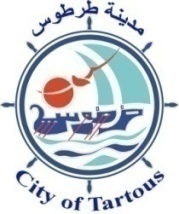 الجمهوريـة العربيـة السوريـة وزارة الإدارة المحليـة والبيئة     مدينـة طرطوسقرار رقم/163/المكتب التنفيذي لمجلس مدينة طرطوسبناء على قانون الإدارة المحلية الصادر بالمرسوم رقم /107/ لعام 2011وعلى محضر اللجنة رقم 4577 تاريخ 31/7/2017وعلى مطالعة مديرية الخدمات والصيانة –دائرة الحدائق – رقم 262 تاريخ 31/7/2017وعلى مقترح عضو المكتب التنفيذي المؤرخ في 1/8/2017وعلى موافقة الأعضاء الحاضرين بالإجماع بالجلسة رقم/ 28/ تاريخ 1/8/2017يقرر ما يلي:مادة 1 – الموافقة على تصديق دفتر الشروط الفنية والحقوقية والمالية لبيع ثمار الزيتون في موقع المقبرة الجديدة وذلك بعد إضافة شرط إضافي يلزم الضامن بتحمله مسؤولية سلامة العاملين وإسقاط كافة الحقوق المتعلقة بالسلامة عن مجلس مدينة طرطوس . مادة 2- يبلغ هذا القرار من يلزم لتنفيذه .                                طرطوس  1/ 8/2017      مدير المدينة                                       رئيس المكتب التنفيذي لمجلس مدينة طرطوسالمهندس مظهر حسن                                                 القاضي محمد خالد زينصورة الى:مدير المدينة مديرية الخدمات والصيانة مع المرفقات للمتابعةمديرية الشؤون المالية للمتابعةالمعلوماتية - الإضبارة